10.11.2020 (1 –й год обучения)«Весёлая арифметика» Тема: Числа и цифры 4, 5, 6. Установление соответствия между числом, цифрой и количеством предметов.Уважаемые родители, добрый день!Сегодня на занятии познакомим  детей с загадками, в которых присутствуют числа; научим понимать поэтические сравнения, лежащие в основе загадки. Решать логическую задачу на установление закономерностей.Работа в тетради: « Я считаю до 10» Е.В.Колесникова (стр.17)Игра «Загадки и отгадки» (упр. 3)Загадайте  детям загадки:На четырех ногах стою,Ходить же вовсе не могу. На мне удобно отдыхать, Когда устанешь ты гулять. (Стул)Кто имеет пятачок,Не зажатый в кулачок?На ногах его копытца, Ест и пьет он из корытца. (Поросенок)У него глаза цветные,                   Но откроет их не сразу.Не глаза, а три огня,                      Если глаз откроет красный:Он по очереди ими Стоп!             Идти нельзя, опасно!Сверху смотрит на меня.                Желтый глаз — погоди, Разных три имеет глаза,              А зеленый — проходи! (Светофор)Предложите  детям найти на рисунке изображение отгадок и раскрасить их.Уточните, сколько ножек у стула, поросенка?Сколько огоньков у светофора, какого цвета?Игровое упражнение «Сколько детей спряталось за забором» (упр. 4)Предложите  отгадать, сколько детей спряталось за забором?Если дети затрудняются, обратите внимание на обувь, которая видна внизу, спросить, сколько туфелек носит один ребенок? (2)Дать задание написать, сколько же детей за забором? (6)Домашнее задание: Фотоотчеты  выполненных  заданий  в тетради «Я считаю до 10» Е.В. Колесниковой,  я  жду в группе  посредством связи через WhatsApp.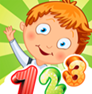 Спасибо за внимание!